別記様式１入札書令和	年	月	日ほどがや区民まつり実行委員会会長　畑尻　明　様住	所商号又は名称代表者職氏名	㊞次の金額で、関係書類を熟覧のうえ、横浜市契約規則を遵守し入札いたします。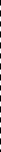 金	額件	名	令和元年度「ほどがや区民まつり」会場設営等業務委託（注意）入札書には、消費税法第９条第１項規定の免税事業者であるか課税事業者であるかを問わず、税抜価格で記載すること。これによらない方法での入札を指示された場合は、それに従うこと。１ 「横浜市契約事務受任者」は、水道事業管理者の権限に属する契約にあっては「横浜市水道事業管理者」と、交通事業管理者の権限に属する契約にあっては「横浜市交通事業管理者」と読み替えるものとする。２ 「横浜市契約規則」は、水道事業管理者の権限に属する契約にあっては「横浜市水道局契約規程（平成 20 年３月水道局規程第７号）第２条の規定により読み替えて準用する横浜市契約規則」と、交通事業管理者の権限に属する契約にあっては「横浜市交通局契約規程（平成 20 年３月交通局規程第 11 号）第２条の規定により読み替えて準用する横浜市契約規則」と読み替えるものとする。